პროექტი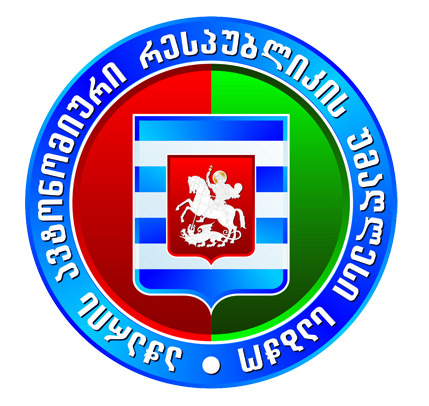 აჭარის ავტონომიური რესპუბლიკის უმაღლესი საბჭოსსაფინანსო-საბიუჯეტო და ეკონომიკურსაკითხთა  კომიტეტის სხდომადღის წესრიგი                        29 ივნისი, 2023 წელი                                                                   11.00 საათი                              1. აჭარის ავტონომიური რესპუბლიკის სამინისტროებისა და უწყებების ძირითადი  მონაცემებისა და მიმართულებების  შესახებ (2024 -2027 წლების) ინფორმაციის  განხილვა.        მომხსენებელი: აჭარის ავტონომიური რესპუბლიკის                                    ფინანსთა და ეკონომიკის მინისტრი  -  ჯაბა ფუტკარაძე           2. მუნიციპალიტეტებისათვის (2022 წლის) გამოყოფილი ტრანსფერის შესახებ    ინფორმაციის  განხილვა.მომხსენებელი: უმაღლესი საბჭოს საფინანსო-საბიუჯეტო და ეკონომიკურ საკითხთა                                                                        კომიტეტის თავმჯდომარე - მარინე გვიანიძე